O QUE É UM FOGUETE?Um foguete é um veículo espacial que tem a potencialidade de se mover a altas velocidades e de atingir distâncias que vão além da atmosfera terrestre. Para a propulsão dos foguetes, geralmente é utilizado combustível sólido ou líquido. Segundo o princípio de ação e reação ou terceira Lei de Newton, o foguete como resultado da queima do combustível irá se mover no sentido contrário àquele em que for ejetado.  REGRAS BÁSICAS DA COMPETIÇÃOSomente será permitida a participação de alunos de ensino médio de escolas públicas de Passo Fundo e região. Para o nosso foguete, utilizaremos garrafa pet, e, para a sua base, canos de PVC. As dimensões da garrafa pet e da base de lançamento podem ser variadas, porém, é obrigatório o uso da garrafa pet e dos canos de PVC como matéria-prima. O combustível utilizado será apenas água e ar comprimido, sendo este  ar comprimido injetado no interior da garrafa pet por meio de uma bomba manual de encher pneu. Para a classificação dos melhores colocados na competição, serão avaliados dois aspectos: i) se o grupo seguiu todas as regras previstas; e ii) qual foi o maior alcance horizontal do foguete, que deverá ser lançado em um ângulo de 45º com a horizontal. Cada equipe deve ser composta por no mínimo três e no máximo cinco integrantes. REGRAS PARA O LANÇAMENTOSomente entrarão na área de lançamento os integrantes da equipe.O tempo máximo para montagem e lançamento dos foguetes após a entrada na área de lançamento é de 15 minutos para cada equipe.Serão permitidos três lançamentos por equipe.Será permitido o uso de um foguete reserva ou substituto no dia da final. Será utilizada na final a nossa bomba.Questão do cateto ... medida de distância. FAZER DESENHO  ORDEM DE AVALIAÇÃOMaior alcance horizontal no melhor de dois lançamentos.Cumprimento das regras na montagem do foguete (passível de desclassificação).Cumprimento das regras no lançamento do foguete (passível de desclassificação).ELIMINATÓRIASSerão realizadas eliminatórias nas escolas e os três grupos com melhor classificação serão selecionados para participar da final na UPF. Para essa classificação deve-se registrar o alcance horizontal na unidade ‘metros’ utilizando duas casas decimais. O registro das equipes vencedoras em cada escola com o respectivo alcance deverá ser no formulário que consta no Anexo 1 em ordem decrescente de classificação e enviado a comissão organizadora do evento até a data prevista. DATAS IMPORTANTES16/04 – curso de formação para os professores representantes das escolas. A formação será realizada às 14 horas na sala 118 do ICEG - prédio B2 da Universidade de Passo Fundo (UPF).14/05 – data limite para o professor se inscrever no site da UPF.21/05 - data limite para o envio do formulário com os três grupos melhores colocados de cada escola; pode ser utilizada a mesma ficha constante do Anexo 1. 04/06 – final, a ser realizada no centro de eventos da UPF, campus 1.  MODELO PARA A CONSTRUÇÃO DO FOGUETE DE ÁGUA E AR COMPRIMIDOSem exceção, as seguintes regras devem ser seguidas: na construção do foguete, devem ser utilizadas garrafas pet e, na construção da base, canos de PVC.  Registra-se, contudo, que detalhes como tamanho da garrafa pet, aerodinâmica,  peso e  centro de gravidade do foguete podem ser variados para se obter maior eficácia no lançamento. Uma vez ajustados esses detalhes do foguete, o principal fator que implica um maior alcance é a pressão do ar comprimido no seu interior, ou seja, deve ser bombeada a maior quantidade de ar possível para dentro do foguete. Na sequência, encontra-se um roteiro para a construção do foguete e da base de lançamento. MATERIAISPROCEDIMENTOS PARA A MONTAGEM DO FOGUETE1º) Para formar a ponta do foguete, corte a garrafa pet, de forma que se tenha um diâmetro  que esteja, aproximadamente a 10 cm do topo da garrafa  . Cole essa base  na base da outra garrafa com a fita adesiva (Figura 2). Para a ponta, molde um pequeno cone com cola durepóxi e fixe-o no topo da tampa da garrafa pet (Figura 3).2º) Para fazer as quatro aletas do foguete, utilize um pedaço de papelão. Após cortar as aletas nas dimensões indicadas na Figura 4, deve-se fazer três cortes na base (de 1,5 cm cada) e dobrar as quatro pontas para lados diferentes (Figura 5). Com a cola, fixa-se as aletas a aproximadamente 12 cm da base do foguete. Para que o centro de gravidade do foguete esteja no local adequado, deve-se encher o balão de aniversário com um pouco de água. Depois de amarrado e colocado no interior da pet cortada (na ponta do foguete), prenda-o com a própria tampa da garrafa (Figura 6). PROCEDIMENTOS PARA MONTAGEM DA BASE DE LANÇAMENTO1º) Antes de colar todas as peças, faça o sistema de entrada de ar em uma das pontas, como segue. Fure o “cap” com o mesmo diâmetro da válvula. Coloque dentro e fora do “cap” os quadrados de borracha, fazendo com que a válvula atravesse o “cap” (Figura 8). Pelo lado de fora, coloque a arruela e a porca que vem com a válvula, apertando bem para que o ar não saia (Figura 9).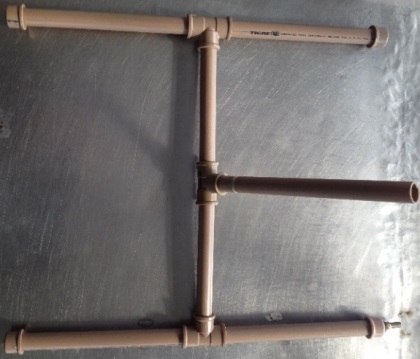 2º) Para montar a base, utilize o modelo em “H”, dispondo as peças como mostra a Figura 10. Lembre-se de que o cano que será fixado no meio do sistema  deve formar um ângulo de 45° com a horizontal.Figura 10: Modelo “H”3º) Utilize o anel de borracha para fazer a vedação na saída de ar do foguete. A  aproximadamente 6 cm do T, use uma lima para fazer uma ranhura no cano de PVC (Figura 11),  procedimento pelo qual se permitirá que o  anel se encaixe e fique um pouco mais baixo e preso. Por cima, enrole fita adesiva para melhorar a fixação (Figura 12).4º) Serão apresentados dois possíveis modelos para a montagem do gatilho, no entanto, nenhum deles é uma regra na competição, ou seja, esse é um elemento que pode ser montado de outras formas, dependendo da facilidade de manuseio e de aquisição de materiais por parte de cada grupo:4.1  Para este modelo de gatilho, será utilizado arame. Primeiramente, deve ser enrolado um pedaço de aproximadamente 10 cm de comprimento de forma a deixar duas alças. Esse arame servirá como suporte para o gancho que servirá de gatilho. Na sequência, deve-se fazer o gancho de forma que esse engate na aba próxima à tampa da garrafa, passando por dentro das alças de modo a fixa-lo na base. É preciso amarrar um barbante para que se possa liberar o foguete a distância. A Figura 13 consiste em uma fotografia do modelo do gatilho, porém, tornamos a lembrar:  esse modelo não é uma regra e pode ser construído de ouras formas.     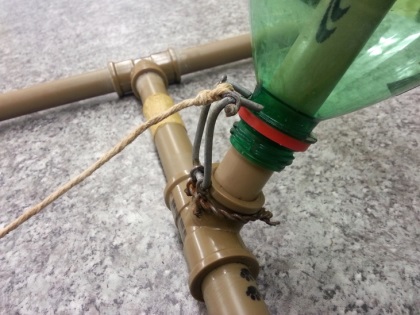 Figura 13: gatilho4.2) Neste modelo, serão utilizadas quatro abraçadeiras de nylon, com cabeças de 3,6 mm colocadas simetricamente ao redor do tubo de lançamento de modo que essas prendam o foguete. Para a fixação das abraçadeiras de nylon, pode-se utilizar uma de metal com abertura de até 1 polegada. Próximo ao “Tê”, deve ser amarrado um arame com uma alça  (Figura 14). 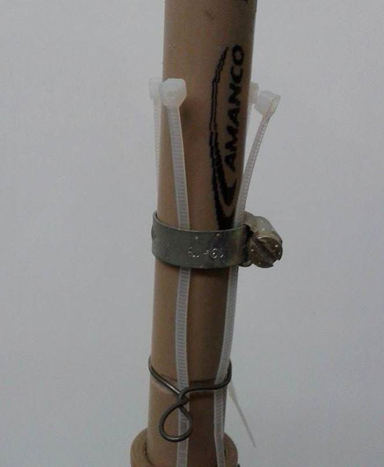 Figura 14: fixação das abraçadeiras de nylonPara prender as abraçadeiras de nylon no anel de sustentação, utiliza-se um cano de 40 mm de diâmetro (geralmente utilizado na saída de água da pia) com 4 cm de comprimento e dois furos diametralmente opostos. Após amarrar dois barbantes nos furos do cano de PVC branco, passam-se esses barbantes por dentro da alça do arame de forma que o gatilho possa ser acionado a distância (o comprimento do barbante deve ser de no mínimo 2,5 m). A Figura 15 mostra uma fotografia do gatilho pronto.  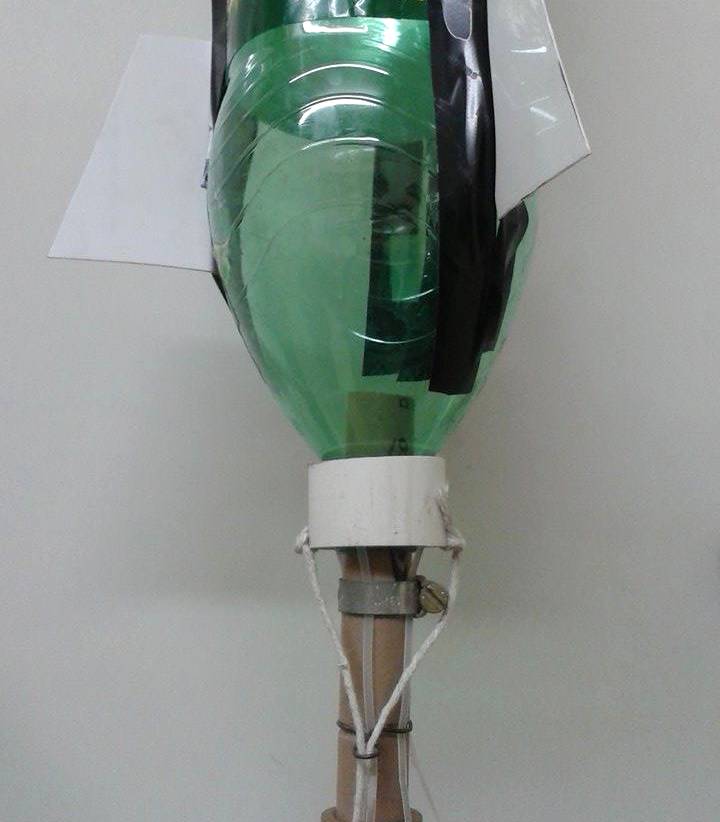 Figura 15: gatilho prontoFoguete pronto para o lançamento a 450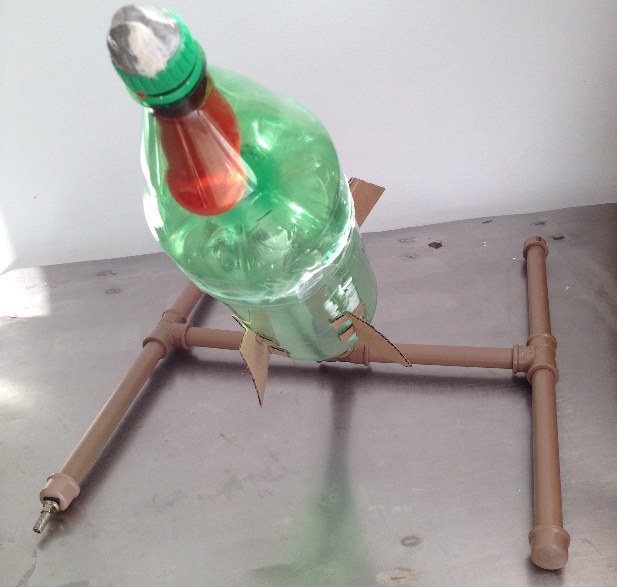 Ficha para registro do alcance dos foguetes das três equipes classificadasCurso de Física 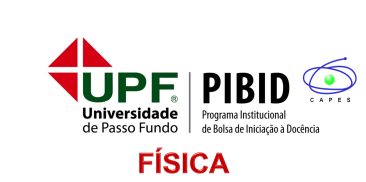 3ª Competição de Foguetes da Física Astronomia 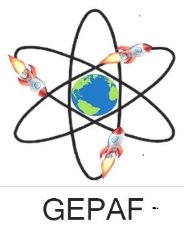 2 garrafas pet1 balão de festa de aniversário;fita adesiva; tesoura; cola adesiva instantânea ou Super Bonder;cola Durepoxi;1 pedaço de papelão (de 13 cm x 13 cm, aproximadamente);4 tubos com 20 cm de comprimento e diâmetro de 20mm2 tubos com 10 cm de comprimento e diâmetro de 20 mm;1 tubo com 30 cm de comprimento e diâmetro de 20 mm;    3 conexões T de PVC (20 mm de diâmetro);1 válvula de pneu de bicicleta (com polcas e arruela);1 anel de borracha (retirado de um balão de festa);4 “caps” de PVC (20 mm);2 quadrados de borracha de 2x2 cm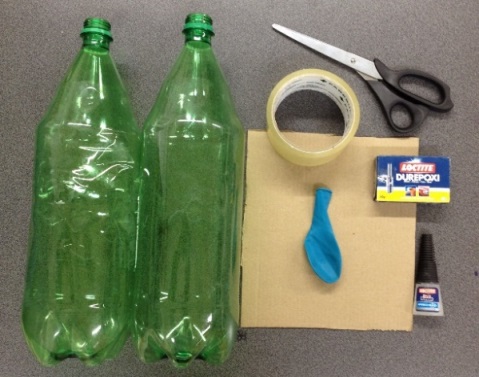 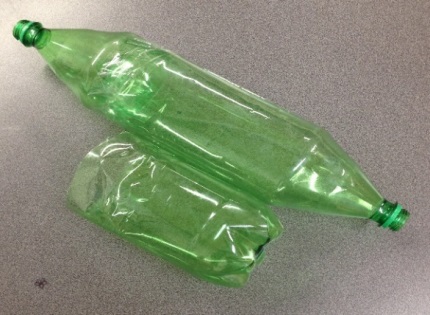 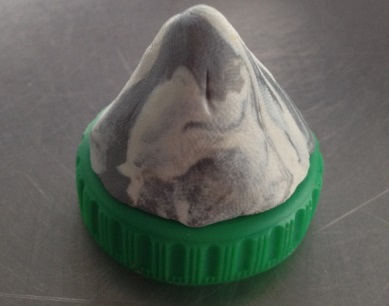 Figura 2: garrafa cortada e fixadaFigura 3: tampa da garrafa com a cola Durepoxi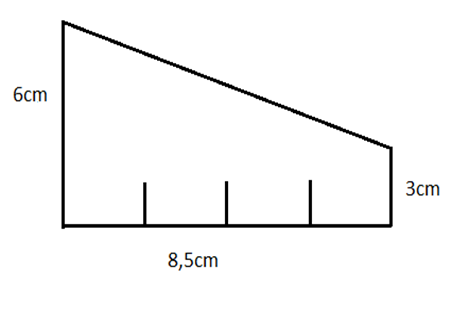 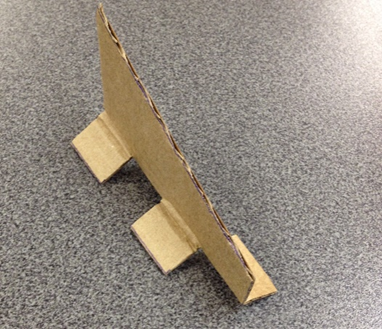        Figura 4: dimensões de corte para as aletas              Figura 5: aleta cortada e dobrada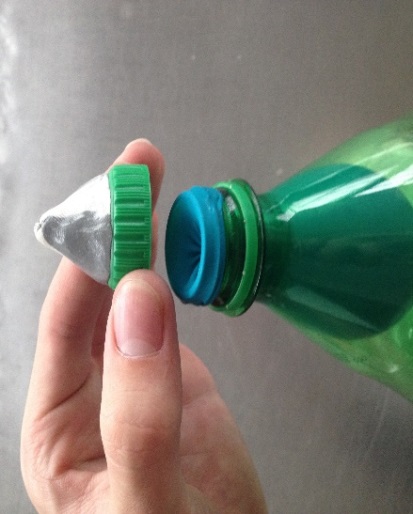 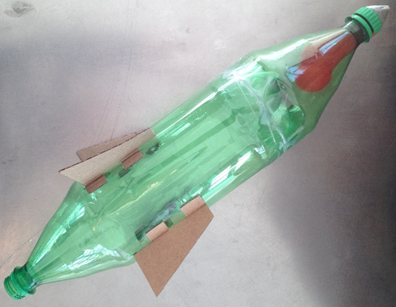 Figura 6: balão colocado no pet,  fixado                    Figura 7: foguete pronto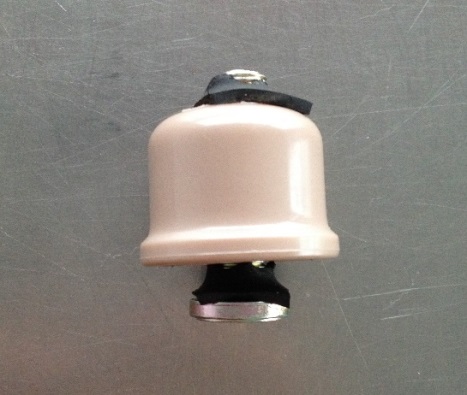 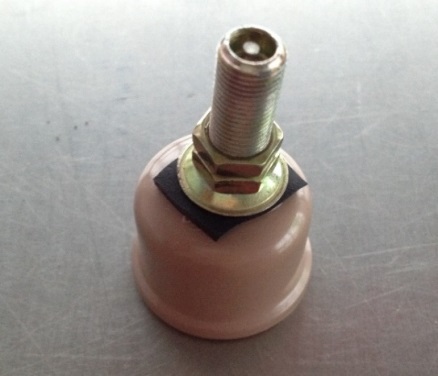 Figura 8: montagem do capFigura 9: cap pronto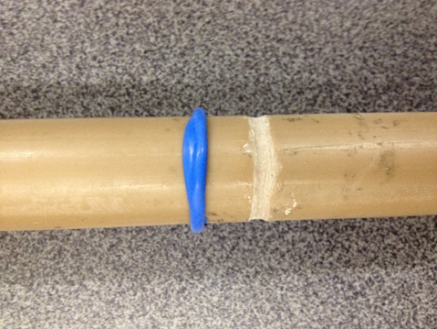 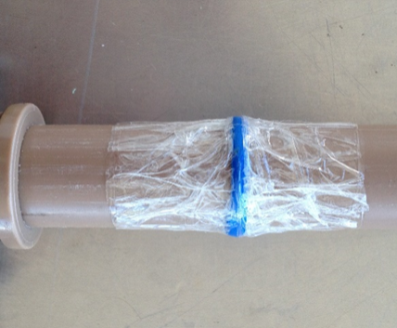 Figura 11: PVC lixado  Figura 12: anel de borracha fixadoCurso de Física 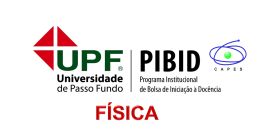 4º Competição de Foguetes da FísicaAstronomia 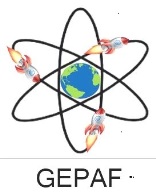 Escola:Professor responsável:GrupoComponentesSérieAlcance metros)